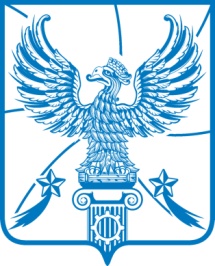 ГЛАВАМУНИЦИПАЛЬНОГО ОБРАЗОВАНИЯГОРОДСКОЙ ОКРУГ ЛЮБЕРЦЫ
МОСКОВСКОЙ ОБЛАСТИПОСТАНОВЛЕНИЕ16.07.2019                                                                                                     №   22-ПГ г. ЛюберцыОб отмене Проекта планировки территории микрорайона 7-8 (кварталы               7, 7а, 8, 8а) района «Красная горка» города Люберцы,  утвержденного Постановлением администрации городского поселения Люберцы Люберецкого муниципального района Московской области от 27.12.2011  № 1904-ПА, в части земельного участка с кадастровым номером 50:22:0010109:192 	В соответствии с Градостроительным кодексом Российской Федерации, Федеральным законом от 06.10.2003 № 131-ФЗ «Об общих принципах организации местного самоуправления в Российской Федерации», Законом Московской области от 07.06.1996 № 23/96-ОЗ «О регулировании земельных отношений в Московской области», Уставом городского округа Люберцы Московской области, Решением Совета депутатов городского округа Люберцы Московской области от 07.06.2017 № 52/7 «О вопросах правопреемства», на основании обращения Исакова Т.Ф. от 05.07.2019 № гр-3709/19, постановляю:	1. Отменить Проект планировки территории микрорайона 7-8 (кварталы               7, 7а, 8, 8а) района «Красная горка» города Люберцы, утвержденный Постановлением администрации городского поселения Люберцы Люберецкого муниципального района Московской области от 27.12.2011 № 1904-ПА, в части земельного участка с кадастровым номером 50:22:0010109:192.2. Опубликовать настоящее Постановление в средствах массовой информации и разместить на сайте администрации в сети Интернет.3. Контроль за исполнением настоящего Постановления возложить на заместителя Главы администрации Э.А. Рыжова.  Глава городского округа                                                                         В.П. Ружицкий